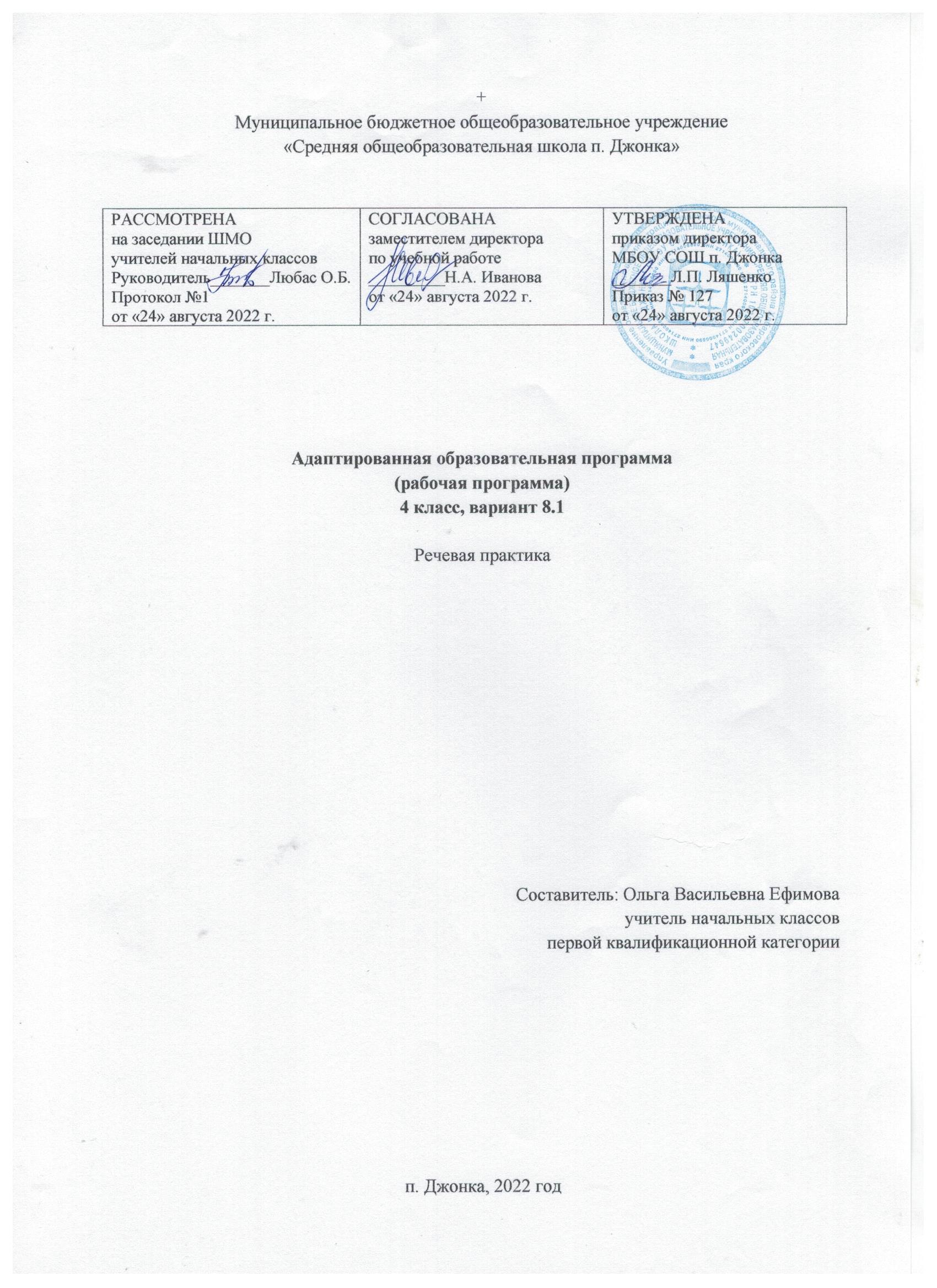                                                 Пояснительная запискаАдаптированная рабочая программа по речевой практике для учащихся 4 класса, обучающихся по адаптированным программам разработана на основе материалов Федерального государственного образовательного стандарта образования обучающихся с умственной отсталостью (интеллектуальными нарушениями) от 19.12.2014 года № 1599; Примерной адаптированной основной общеобразовательной программы общего образования обучающихся с умственной отсталостью (интеллектуальными нарушениями)  Министерство образования и науки Российской Федерации. – М.: Просвещение, 2017; «Программы специальных (коррекционных) образовательных учреждений VIII вида под редакцией доктора педагогических наук В.В. Воронковой «Подготовительный класс 1-4 классы», допущенной Министерством образования и науки Российской Федерации 8-е издание М.: Просвещение,2013. – стр. 192. Предлагаемая программа ориентирована на учебник: Речевая практика  С.В. Комарова, «Просвещение», Москва: 2021 год. Цель: развитие речевой коммуникации школьников с умственной отсталостью (интеллектуальными нарушениями) для осуществления общения с окружающими людьми.Задачи:формировать у детей общие речевые навыки;корригировать и обогащать языковую базу устных высказываний детей;формировать выразительную сторону речи;учить строить устные связные высказывания;развивать слуховое и зрительное восприятие, совершенствовать произношение слов,одновременное развитие всех сторон (фонетической, лексической, грамматической) устной речи с целью обеспечения языковой базы для чёткого и полного освещения темы;организация связных высказываний школьниковИндивидуальные особенности обучающихся с ОВЗПреподавание предмета ведётся с учётом индивидуальных особенностей данной категории детей. Учебный материал ведётся дифференцированно. Задания и упражнения отличаются заниженным уровнем сложности. Они более простые, доступные пониманию. Место учебного предмета «Речевая практика» в учебном планеУчебный план по речевой практике МБОУ СОШ п. Джонка ориентирован на 34 учебных недели. На изучение предмета «Речевая практика» в 4 классе отводится 2 часа в неделю и 68 часов в год.Формы контроля изученного материалаТекущее оценивание - наиболее гибкая проверка результатов обучения, которая сопутствует процессу становления умения и навыка. Его основная цель - анализ хода формирования знаний и умений учащихся, формируемых на уроках устной речи. Это даёт возможность участникам образовательного процесса своевременно отреагировать на недостатки, выявить их причины и принять необходимые меры к устранению.Тематическое оценивание проводится с помощью заданий учебника, помещенных в конце каждого раздела.Устный опрос учащихся является одним из методов ЗУН учащихся коррекционной школы. При оценке устных ответов принимается во внимание:правильность ответа по содержанию; свидетельствующая об осознанности усвоения изученного материала;полнота ответа;умение практически применять свои знания;последовательность изложения и речевое оформление ответа.Содержание  программы	«Аудирование» включено в программу 1 - 4 классов. Его содержание нацелено на развитие у детей способности воспринимать и понимать обращённую к ним речь. Умение слушать является межпредметным умением, уровень сформированности которого определяет эффективность усвоения той информации, которая заложена в устном высказывании. Воспитание этого умения влияет на выразительность речи учащихся, развивает внимательное отношение к слову, а в дальнейшем способствует правильному восприятию и лучшему пониманию информации по любому учебному предмету. 	В содержание работы по развитию навыков аудирования включены также упражнения в слушании и понимании речи в магнитофонной записи. Это важное направление работы, в ходе которого учащиеся должны научиться вслушиваться в речь, ориентируясь на её вербальный компонент, а не только на мимику и артикуляцию говорящего, что поможет им лучше понимать речь дикторов по радио, запись информации на автоответчике в справочной службе и др. Материал, включенный в подраздел «Аудирование», реализуется на каждом уроке устной разговорной речи в виде самостоятельных тренировочных упражнений или сопровождает задания других подразделов. Например: выбор названной учителем картинки из двух данных (мишка - миска); выбор картинки по её описанию; выполнение практических заданий по словесной инструкции, слушание и понимание текста, читаемого учителем, рассказов одноклассников, речи артистов в магнитофонной записи, телепередачах т.д.	«Дикция и выразительность речи» нацеливает учителя на выработку у школьников чёткости произносительной стороны говорения, его эмоциональной выразительности. Выбор формы и содержания упражнений определяется темой урока и задачами данного этапа в его структуре. В процессе обучения дети учатся отчётливо произносить слоги, слова, чистоговорки, стихотворения; тренируются в практическом различении интонационных средств выразительности: силы голоса, темпа, тона речи, в использовании мимики и жестов в процессе речевого общения, т.к. невербальные средства, наряду с вербальной выразительностью, играют значимую роль в общении, привлекая внимание собеседника к процессу коммуникации.	«Подготовка речевой ситуации и организация высказывания» определяется как ведущий в развитии собственно устной разговорной речи. В содержание подраздела включён перечень лексических тем и речевых ситуаций по названным темам, связанным с учебной жизнью и бытом детей. Учащиеся под руководством учителя «проигрывают» обозначенные ситуации, моделируя таким образом различные варианты речевого поведения в типичных сферах коммуникации людей. В течение учебного года важно ввести детей в круг каждой из обозначенных лексических тем, при этом предлагаемая в программе проблематика речевых ситуаций является примерной и может изменяться учителем в зависимости от особенностей жизни и интересов школьников. 	В процессе подготовки уточняется и обогащается словарь, отрабатываются структурные варианты предложений. К связному высказыванию дети готовятся всей предшествующей работой. В их речевом арсенале накапливается достаточный объём словаря по теме, разные модели предложений, отдельные фрагменты речи (микротемы), являющиеся частью целого связного высказывания. Продуцирование учащимися связного высказывания опирается на наглядные средства в виде мелового рисунка на доске, картинно- символического плана к каждому предложению текста, картинного плана к отдельным микротемам и т.д. В речевом общении формируются и проявляются личностные качества ребёнка: умение правильно оценивать себя в речевой ситуации, уважительно относиться к собеседнику, соблюдать основные требования речевого этикета. 	«Культура общения» Его содержание нацеливает учителя на проведение специальной работы по обогащению речи учащихся словами, оборотами и другими языковыми и неязыковыми средствами, служащими для выражения благодарности, просьбы, приветствия, помогающими выбрать правильную форму обращения к собеседнику. Речевой материал, подготовленный учителем, должен подчиняться единой теме, определяемой заданной ситуацией. В выполняемых учениками упражнениях последовательно отрабатываются отдельные речевые задания, которые затем реализуются детьми в речевых ситуация.Формы организации учебных занятийОсновной, главной формой организации учебного процесса является урок и экскурсии. В процессе обучения школьников целесообразно использовать следующие методы и приемы:- словесный метод (рассказ, объяснение, беседа, работа с учебником);- наглядный метод (метод иллюстраций, метод демонстраций);- практический метод (упражнения, практическая работа);- репродуктивный метод (работа по алгоритму);- коллективный, индивидуальный;- творческий метод;Речевые навыки, сформированные в речевых ситуациях, переносятся в спонтанное общение.  Основными методами обучения учащихся с интеллектуальной недостаточностью являются (классификация методов по характеру познавательной деятельности):Объяснительно-иллюстративный метод, метод при котором учитель объясняет, а дети воспринимают, осознают и фиксируют в памяти.Репродуктивный метод - воспроизведение и применение информации.Метод проблемного изложения - постановка проблемы и показ пути ее решения.Частично – поисковый метод - дети пытаются сами найти путь к решению проблемы.Основные виды деятельностиВыделяют четыре вида речевой деятельности: слушание, говорение, чтение и письмо. Два первых предполагают использование устной речи, два последних – письменной. Устной речи свойственны спонтанность, эмоциональность, упрощенный синтаксис. Письменной – продуманность и стилистическое единство. Существует три вида чтения: поисковое, ознакомительное, изучающее.Планируемые результаты освоения учебного предметаМинимальный уровень:формулировка просьб и желаний с использованием этикетных слов и выражений;участие в ролевых играх в соответствии с речевыми возможностями;восприятие на слух сказок и рассказов; ответы на вопросы учителя по их содержанию с опорой на иллюстративный материал;выразительное произнесение чистоговорок, коротких стихотворений с опорой на образец чтения учителя;участие в беседах на темы, близкие личному опыту ребёнка;ответы на вопросы учителя по содержанию прослушанных и/или просмотренных радио - и телепередач.Достаточный уровень:понимание содержания небольших по объёму сказок, рассказов и стихотворений; ответы на вопросы;понимание содержания детских радио- и телепередач, ответы на вопросы учителя;выбор правильных средств интонации с опорой на образец речи учителя и анализ речевой ситуации;активное участие в диалогах по темам речевых ситуаций;высказывание своих просьб и желаний; выполнение речевых действий (приветствия, прощания, извинения и т. п.), используя соответствующие этикетные слова и выражения;участие в коллективном составлении рассказа или сказки по темам речевых ситуаций;составление рассказов с опорой на картинный или картинно-символический план.Тематическое планирование   № п/пРазделы и темы программного материала    Всего     часов  Теория  Практика Экскурсии1Делимся новостями633-2Я выбираю книгу75-23Петушок - Золотой гребешок633-4Сочиняем сказку651-5У телевизора752-6Знаки - помощники752-7В гостях у леса84318Задушевный разговор871-9Приглашение633-10Поздравляю!743-ИТОГО:ИТОГО:6844213